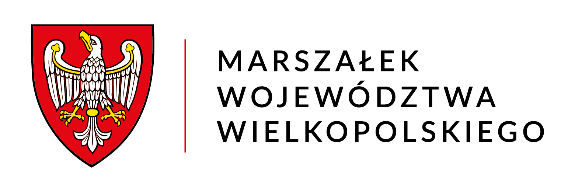 DSK-IV.7244.1.73.2023Poznań, 10.07.2024 r.DECYZJANa podstawie art. 41 ust. 3 pkt 1 lit. d, art. 43 ust. 1 oraz art. 44 ust. 1 ustawy z dnia 14 grudnia 2012 r. o odpadach (tekst jednolity: Dz. U. z 2023 r., poz. 1587 ze zm.), oraz art. 104 ustawy
z dnia 14 czerwca 1960 r. – Kodeks postępowania administracyjnego (tekst jednolity: Dz. U. z 2024 r. poz. 572), po rozpatrzeniu wniosku Krzysztofa Marakkala Manage prowadzącego działalność gospodarczą: Krzysztof Marakkala Manage Obwoźny Skup Złomu               i Metali Kolorowych „Złomex”, z siedzibą w Szymanowie 98A, 63-900 Rawicz                                                                                                                                                                       ORZEKAMUdzielić Wnioskodawcy zezwolenia na zbieranie odpadów na działce o nr ewid.: 175 w Chojnie 109, 63-921 Chojno, z zachowaniem następujących warunków:Numer identyfikacji podatkowej (NIP) posiadacza odpadów                                                               NIP 6991876126Rodzaje odpadów przewidywanych do zbieraniaMiejsce zbierania odpadówOdpady zbierane są na działce o nr ewid.: 175 w Chojnie 109, 63-921 Chojno. Magazynowanie odpadów odbywa się na terenie, do którego zbierający odpady posiada tytuł prawny w formie współwłasności. Magazynowanie odpadów w ramach zbierania odpadówMiejsce, sposób i rodzaj magazynowanych odpadów Maksymalna masa poszczególnych rodzajów odpadów i maksymalna łączna masa wszystkich rodzajów odpadów, które mogą być magazynowane w tym samym czasie oraz które mogą być magazynowane w okresie roku Największa masa odpadów, które mogłyby być magazynowane w tym samym czasie 
w instalacji, obiekcie budowlanym lub jego części lub innym miejscu magazynowania odpadów, wynikająca z wymiarów instalacji, obiektu budowlanego lub jego części lub innego miejsca magazynowania odpadów wynosi 1687,50 Mg, w tym:Całkowita pojemność (wyrażona w Mg) instalacji, obiektu budowlanego lub jego części 
lub innego miejsca magazynowania odpadów wynosi 3 037,50 Mg, w tym:Metoda zbierania odpadówOdpady są odbierane zarówno od osób fizycznych, jak i podmiotów prowadzących działalność gospodarczą. Dostarczane są na teren zakładu różnymi środkami transportu należącymi do sprzedających, jak i do Wnioskodawcy. Po przyjęciu każda partia poszczególnych rodzajów odpadów jest ważona i skierowana do magazynowania w wyznaczonym miejscu. Dostawy są ważone przy pomocy wagi najazdowej o udźwigu do 50 t lub na innych wagach przenośnych. Odpady magazynowane są w zależności od ich ilości i rodzaju, w pojemnikach, kontenerach, workach (typu big-bag) lub luzem na utwardzonym terenie placów magazynowych 1 i 2.  Odpady są przekazywane uprawnionym podmiotom celem dalszego zagospodarowania, zgodnie z hierarchią postępowania z odpadami. Wykorzystywane urządzenia:wózek widłowy: 1 szt.,ładowarka: 1 szt.,waga najazdowa o udźwigu do 50 t: 1 szt.,wagi przenośne: 2 szt.6. Dodatkowe warunki prowadzenia działalności w zakresie zbierania odpadówZobowiązać Wnioskodawcę do:przyjmowania wyłącznie odpadów określonych w pkt I.2 niniejszej decyzji,odpady magazynować wyłącznie do czasu zgromadzenia odpowiedniej partii transportowej, w sposób zabezpieczający odpady przed działaniem czynników atmosferycznych, 
z uwzględnieniem przepisów BHP, wymagań ochrony środowiska, w szczególności w sposób uwzględniający właściwości chemiczne i fizyczne odpadów, w tym stan skupienia 
i zagrożenia, które mogą powodować te odpady oraz zgodnie z przepisami szczegółowymi 
w tym zakresie,c.  miejsca magazynowania odpadów należy oznakować oraz zabezpieczyć przed dostępem osób trzecich,d. okres magazynowania odpadów nie może przekraczać terminów określonych w ustawie
o odpadach,e.  magazynowanie odpadów prowadzić w taki sposób, aby nie doprowadzić do przekroczenia możliwości magazynowych Zakładu. 7. Wymagania wynikające z warunków ochrony przeciwpożarowej – instalacji, obiektu
budowlanego lub jego części lub innego miejsca magazynowania odpadów – nie określa się ze względu na magazynowanie odpadów wyłącznie niepalnych. 8. Ustala się termin obowiązywania niniejszego zezwolenia: 10 lat tj., od dnia 10.07.2024 r. do dnia 10.07.2034 r.UZASADNIENIEW dniu 14.09.2023 r. do Marszałka Województwa Wielkopolskiego wpłynął wniosek 
Krzysztofa Marakkala Manage prowadzącego działalność gospodarczą: Krzysztof Marakkala Manage Obwoźny Skup Złomu i Metali Kolorowych „Złomex”, z siedzibą w Szymanowie 98A, 63-900 Rawicz, o wydanie zezwolenia na zbieranie odpadów na działce o nr ewid.: 175 w Chojnie 109, 63-921 Chojno.                                                                                             Zgodnie z art. 41 ust. 3 pkt 1 lit. d ustawy o odpadach, właściwym organem w przedmiotowej sprawie jest Marszałek Województwa Wielkopolskiego.                                                                           W toku prowadzonego postępowania wyjaśniającego dwukrotnie wezwano Wnioskodawcę do usunięcia braków formalnych oraz złożenia wyjaśnień merytorycznych dotyczących podania. Wniosek został uzupełniony w żądanym zakresie.                                                                                                              Na podstawie art. 61 § 4 ustawy Kodeks postępowania administracyjnego, zawiadomiono Strony o wszczęciu postępowania administracyjnego. Przymiot Strony, poza Wnioskodawcą posiadają także właściciele działek, na terenie których prowadzone jest zbieranie odpadów.                                                                                                                            Mając na uwadze art. 41 ust. 6a ustawy o odpadach, Marszałek Województwa Wielkopolskiego, pismem znak: DSK-IV.7244.1.73.2023 z dnia 8.04.2024 r. zwrócił się do Wójta Gminy Pakosław z prośbą o zaopiniowanie przedmiotowego wniosku o udzielenie zezwolenia na zbieranie odpadów. Postanowieniem znak: Zn.RGRB.6234.1.2024 z dnia 17.04.2024 r. Wójt Gminy Pakosław pozytywnie zaopiniował przedmiotowy wniosek.Na podstawie art. 41a ust. 1 i ust. 2 ustawy o odpadach, pismem znak: DSK-IV.7244.73.2023                z dnia 8.04.2024 r. tutejszy Organ zwrócił się do Wielkopolskiego Wojewódzkiego Inspektora Ochrony Środowiska z prośbą o przeprowadzenie kontroli miejsc magazynowania odpadów, wraz z przedstawicielem Departamentu Zarządzania Środowiskiem i Klimatu Urzędu Marszałkowskiego Województwa Wielkopolskiego w Poznaniu. W wyniku ustaleń przedmiotowej kontroli, Wielkopolski Wojewódzki Inspektor Ochrony Środowiska, postanowieniem znak: LDI.7023.60.2024.AG z dnia 16.05.2024 r., pozytywnie zaopiniował spełnienie wymagań określonych w przepisach ochrony środowiska.                                                           Z uwagi na magazynowanie oraz zbieranie wyłącznie odpadów niepalnych nie było wymagane sporządzenie oraz przedłożenie operatu przeciwpożarowego. W związku z powyższym kontrola komendanta powiatowego (miejskiego) Państwowej Straży Pożarnej w zakresie spełnienia wymagań ochrony przeciwpożarowej nie była wymagana, zgodnie z art. 41a ust. 8 pkt 2 ustawy o odpadach. W niniejszej decyzji nie określono także warunków ochrony przeciwpożarowej.                                                                                                                                                     Zgodnie z art. 48a ust. 1-4 ustawy o odpadach – posiadacz odpadów obowiązany do uzyskania zezwolenia na zbieranie odpadów lub zezwolenia na przetwarzanie odpadów, 
z wyłączeniem zarządzającego składowiskiem odpadów, jest obowiązany do ustanowienia zabezpieczenia roszczeń w wysokości umożliwiającej pokrycie kosztów wykonania zastępczego:                                                                                    1) decyzji nakazującej posiadaczowi odpadów usunięcie odpadów z miejsca nieprzeznaczonego do ich składowania lub magazynowania, o której mowa w art. 26 ust. 2 ustawy o odpadach;                                                                                                                                                               2) obowiązku wynikającego z art. 47 ust. 5 ww. ustawy                                                                             – w tym usunięcia odpadów i ich zagospodarowania łącznie z odpadami stanowiącymi pozostałości z akcji gaśniczej lub usunięcia negatywnych skutków w środowisku lub szkód 
w środowisku w rozumieniu ustawy z dnia 13 kwietnia 2007 r. o zapobieganiu szkodom               w środowisku i ich naprawie (tekst jednolity: Dz. U. z 2020 r., poz. 2187), w ramach prowadzonej działalności polegającej na zbieraniu lub przetwarzaniu odpadów.                                                                                                                                                                                                                                                      Posiadacz odpadów jest obowiązany utrzymywać ustanowione zabezpieczenie roszczeń przez okres obowiązywania zezwolenia na zbieranie odpadów lub zezwolenia na przetwarzanie odpadów i po zakończeniu obowiązywania tych zezwoleń, do czasu uzyskania ostatecznej decyzji o zwrocie zabezpieczenia roszczeń (art. 48a ust. 11 ustawy o odpadach).                                                                                                                                                                      Natomiast właściwy organ przechowuje złożone przez posiadacza odpadów dokumenty potwierdzające wniesienie zabezpieczenia roszczeń przez cały okres obowiązywania zezwolenia na zbieranie odpadów lub zezwolenia na przetwarzanie odpadów (art. 48a ust. 12 ww. ustawy).                                                                                           W razie stwierdzenia, że posiadacz odpadów, wbrew obowiązkowi, o którym mowa w ust. 11, nie utrzymuje ustanowionego zabezpieczenia roszczeń, właściwy organ cofa zezwolenie na zbieranie odpadów lub zezwolenie na przetwarzanie odpadów, a w przypadku zakończenia obowiązywania zezwolenia, niezwłocznie wszczyna egzekucję wykonania obowiązku, o którym mowa w art. 47 ust. 5, zgodnie z ustawą z dnia 17 czerwca 1966 r. o postępowaniu egzekucyjnym w administracji (art. 48a ust. 15 ww. ustawy).                                                       Uwzględniając ww. regulacje, Wnioskodawca zadeklarował formę oraz wysokość zabezpieczenia roszczeń w postaci depozytu, obejmującego kwotę 1 687,50 zł (słownie: jeden tysiąc sześćset osiemdziesiąt siedem złotych pięćdziesiąt groszy).                                                                                                            Stosownie do art. 48a ust. 7 ustawy o odpadach Marszałek Województwa Wielkopolskiego, postanowieniem znak: DSK-IV.7244.1.73.2023 z dnia 10.06.2024 r., określił ww. formę                    i wysokość zabezpieczenia roszczeń w związku ze zbieraniem odpadów. Mając na uwadze fakt, iż w ramach postępowania znak: DSR-II-2.7244.1.28.2019 (zmiana dostosowawcza), zostało wpłacone zabezpieczenie roszczeń w formie depozytu w kwocie 2 325,00 zł (słownie: dwa tysiące trzysta dwadzieścia pięć złotych), tutejszy Organ uznał za zasadne zwrócenie kwoty 637,50 zł (słownie: sześćset trzydzieści siedem złotych pięćdziesiąt groszy), stanowiącej różnice w wysokości zabezpieczenia roszczeń.   Jednocześnie należy zauważyć, że w myśl art. 48a ust. 8 ustawy o odpadach – w przypadku zmiany okoliczności faktycznych mających wpływ na wysokość określonego zabezpieczenia roszczeń lub jego formę, Posiadacz odpadów jest obowiązany do złożenia wniosku o zmianę formy lub wysokości zabezpieczenia roszczeń.	                                                                                                    Wypełniając obowiązek określony w art. 10 § 1 ustawy Kodeks postępowania administracyjnego, tutejszy Organ pismem znak: DSK-IV.7244.1.73.2023 z dnia 20.06.2024 r., zawiadomił Strony o zakończeniu postępowania wyjaśniającego oraz o możliwości wypowiedzenia się co do zebranych dowodów i materiałów oraz zgłoszonych żądań.                        We wskazanym terminie, Strony nie wniosły uwag.                                 Wniosek wraz z uzupełnianiami spełnia wymagania wskazane w art. 42 ust. 1 ustawy                              o odpadach. Ponadto do wniosku załączono decyzję o środowiskowych uwarunkowaniach Wójta Gminy Pakosław znak: Zn.RGRB.6220.4.2023 z dnia 13.02.2024 r. stwierdzającą brak potrzeby przeprowadzenia oceny oddziaływania na środowisko dla przedsięwzięcia: „Zwiększenie ilości przyjmowanych odpadów w ramach punktu skupu odpadów zlokalizowanego w Chojnie nr 109, 63-921 Chojno, na części działki ewid. nr 175, obręb Chojno, gmina Pakosław, powiat rawicki”.                                                                 Magazynowanie odpadów należy prowadzić tak, aby nie przekraczało możliwości magazynowych Zakładu, z uwzględnieniem przepisów szczegółowych w tym zakresie, 
tj. rozporządzeniem Ministra Klimatu z dnia 11 września 2020 r. w sprawie szczegółowych wymagań dla magazynowania odpadów (Dz. U. z 2020 r. poz. 1742). 
W przypadku prawidłowego prowadzenia działalności przez Wnioskodawcę, przedstawiony                    we wniosku oraz w niniejszej decyzji sposób postępowania z odpadami nie powinien stanowić zagrożenia dla zdrowia i życia ludzi oraz negatywnie oddziaływać na środowisko.                                                                                                      Gospodarując odpadami zgodnie z warunkami określonymi w niniejszej decyzji, Wnioskodawca spełni wymogi ochrony środowiska i przepisów o odpadach.                                                                                                               Wnioskodawca jest zobowiązany do prowadzenia jakościowej i ilościowej ewidencji odpadów, zgodnie z przepisami szczegółowymi w tym zakresie.                                                                                                                                      Wnioskodawca jest odpowiedzialny za ewentualne szkody powstałe w wyniku nieprawidłowego wykonywania orzeczeń niniejszej decyzji.                                                                                                                                              Wnioskodawca jest zobowiązany do każdorazowego powiadamiania organu właściwego do wydania niniejszej decyzji o wszelkich zmianach wprowadzonych w trakcie jej obowiązywania.                                                                     Niniejsza decyzja winna stale znajdować się u Wnioskodawcy i być dostępna organom kontroli.                                          Po przeprowadzeniu analizy zgromadzonej dokumentacji w przedmiotowej sprawie, tutejszy Organ uznał, iż Wnioskodawca posiada możliwości techniczne i organizacyjne, aby należycie wykonywać działalność w zakresie zbierania odpadów, a magazynowanie odbywa się w sposób zabezpieczający odpady przed oddziaływaniem na środowisko.                                                                                                                                                                                      Termin obowiązywania niniejszego zezwolenia został określony zgodnie z wnioskiem na okres 10 lat.   W tym miejscu należy podkreślić, że Wnioskodawca posiada zezwolenie na zbieranie odpadów, udzielone mocą decyzji Starosty Rawickiego znak: OS.6233.22.2013 ze zm., z terminem obowiązywania do dnia 30.12.2023 r. Przedłużenie ww. terminu nastąpiło z mocy prawa, na podstawie art. 226a ust. 1 ustawy o odpadach, zgodnie z którym zezwolenie na zbieranie odpadów nie wygasa ze względu na upływ czasu, na jaki zostało wydane, jeżeli posiadacz odpadów w terminie nie później niż trzy miesiące przed upływem tego czasu złoży wniosek                  o wydanie nowego zezwolenia na zbieranie odpadów. Powyższe miało miejsce w niniejszej sprawie. Natomiast w myśl art. 226a ust. 2 pkt 1 ustawy o odpadach, dotychczasowe zezwolenie na zbieranie odpadów, wygasa w dniu następującym po dniu, w którym nowe zezwolenie na zbieranie odpadów, stanie się ostateczne.                                                                                                                                                                               Mając powyższe na uwadze, Marszałek Województwa Wielkopolskiego orzeka jak w sentencji.                                                                               POUCZENIEOd niniejszej decyzji Stronom przysługuje prawo wniesienia odwołania do Ministra Klimatu
i Środowiska, za pośrednictwem Marszałka Województwa Wielkopolskiego, w terminie 14 dni od dnia jej doręczenia.                                                                                                                                  Zgodnie z art. 127a Kodeksu postępowania administracyjnego – przed upływem terminu do wniesienia odwołania Strony mogą zrzec się prawa do wniesienia odwołania wobec Marszałka Województwa Wielkopolskiego. Z dniem doręczenia tutejszemu Organowi oświadczenia
o zrzeczeniu się prawa do wniesienia odwołania przez ostatnią ze Stron, niniejsza decyzja stanie się ostateczna i prawomocna.                                                                                                                        Decyzja będzie podlegać wykonaniu przed upływem terminu do wniesienia odwołania, jeżeli
w tym czasie wszystkie Strony zrzekną się prawa do wniesienia odwołania (art. 130 § 4 Kodeksu postępowania administracyjnego).                                                                                                             Wobec obowiązku udostępnienia niniejszej decyzji w Biuletynie Informacji Publicznej Urzędu Marszałkowskiego Województwa Wielkopolskiego w Poznaniu (art. 170 ust. 1c ustawy
o odpadach), decyzja stanie się ostateczna, jeżeli w ciągu 14 dni od dnia upływu terminu jej udostępnienia, uprawniona organizacja ekologiczna lub strona postępowania w sprawie wydania decyzji o środowiskowych uwarunkowaniach nie skorzystają z prawa do złożenia odwołania.                                                                                                                                                                                                                                                      Za wydanie niniejszej decyzji pobrano stosowną opłatę skarbową w wysokości 616 zł, na podstawie przepisów ustawy z dnia 16 listopada 2006 r. o opłacie skarbowej (Dz. U. z 2023 r., poz. 2111). Opłatę wniesiono na konto: Urząd Miasta Poznania, Wydział Finansów, Oddział Dochodów Budżetowych, ul. Libelta 16/20, 61-706 Poznań: PKO BP S.A., Nr konta: 94 1020 4027 0000 1602 1262 0763.z up. MARSZAŁKA WOJEWÓDZTWA Małgorzata Krucka-AdamkiewiczZastępca Dyrektora Departamentu                                                                                                    Zarządzania Środowiskiem i Klimatu              podpis elektronicznyOtrzymuje:Krzysztof Marakkala ManageKrzysztof Marakkala Manage Obwoźny Skup Złomu i Metali Kolorowych „Złomex”Szymanowo 98A, 63-900 RawiczMałgorzata Marakkala ManageAgnieszka NowakRyszard NowakDepartament Korzystania i Informacji o Środowisku (wersja elektroniczna pdf)Aa x2Do wiadomości:1. Wielkopolski Wojewódzki Inspektor Ochrony Środowiskaul. Czarna Rola 4, 61-625 PoznańLp.Kod odpaduRodzaj odpadu02 01 10Odpady metalowe10 09 80Wybrakowane wyroby żeliwne12 01 01Odpady z toczenia i piłowania żelaza oraz jego stopów12 01 02Cząstki i pyły żelaza oraz jego stopów12 01 03Odpady z toczenia i piłowania metali nieżelaznych12 01 04Cząstki i pyły metali nieżelaznych15 01 04Opakowania z metali16 01 17Metale żelazne16 01 18Metale nieżelazne17 04 01Miedź, brąz, mosiądz17 04 02Aluminium17 04 03Ołów17 04 04Cynk17 04 05Żelazo i stal17 04 06Cyna17 04 07Mieszaniny metali19 10 01Odpady żelaza i stali19 10 02Odpady metali nieżelaznych19 12 02Metale żelazne19 12 03 Metale nieżelazne20 01 40MetaleLp.Kod odpaduRodzaj odpaduMiejsce i sposób magazynowania1.02 01 10Odpady metaloweOdpady magazynowane selektywnie, w pojemnikach, kontenerach, workach i/lub luzem w stosach na placu magazynowym 1 i 2.2.10 09 80Wybrakowane wyroby żeliwneOdpady magazynowane selektywnie, w pojemnikach, kontenerach, workach i/lub luzem w stosach na placu magazynowym 1 i 2.3.12 01 01Odpady z toczenia i piłowania żelaza oraz jego stopówOdpady magazynowane selektywnie, w pojemnikach, kontenerach, workach i/lub luzem w stosach na placu magazynowym 1 i 2.4.12 01 02Cząstki i pyły żelaza oraz jego stopówOdpady magazynowane selektywnie, w pojemnikach, kontenerach, workach i/lub luzem w stosach na placu magazynowym 1 i 2.5.12 01 03Odpady z toczenia i piłowania metali nieżelaznychOdpady magazynowane selektywnie, w pojemnikach, kontenerach, workach i/lub luzem w stosach na placu magazynowym 1 i 2.6.12 01 04Cząstki i pyły metali nieżelaznychOdpady magazynowane selektywnie, w pojemnikach, kontenerach, workach i/lub luzem w stosach na placu magazynowym 1 i 2.7.15 01 04Opakowania z metaliOdpady magazynowane selektywnie, w pojemnikach, kontenerach, workach i/lub luzem w stosach na placu magazynowym 1 i 2.8.16 01 17Metale żelazneOdpady magazynowane selektywnie, w pojemnikach, kontenerach, workach i/lub luzem w stosach na placu magazynowym 1 i 2.9.16 01 18Metale nieżelazneOdpady magazynowane selektywnie, w pojemnikach, kontenerach, workach i/lub luzem w stosach na placu magazynowym 1 i 2.10.17 04 01Miedź, brąz, mosiądzOdpady magazynowane selektywnie, w pojemnikach, kontenerach, workach i/lub luzem w stosach na placu magazynowym 1 i 2.11.17 04 02AluminiumOdpady magazynowane selektywnie, w pojemnikach, kontenerach, workach i/lub luzem w stosach na placu magazynowym 1 i 2.12.17 04 03OłówOdpady magazynowane selektywnie, w pojemnikach, kontenerach, workach i/lub luzem w stosach na placu magazynowym 1 i 2.13.17 04 04CynkOdpady magazynowane selektywnie, w pojemnikach, kontenerach, workach i/lub luzem w stosach na placu magazynowym 1 i 2.14.17 04 05Żelazo i stalOdpady magazynowane selektywnie, w pojemnikach, kontenerach, workach i/lub luzem w stosach na placu magazynowym 1 i 2.15.17 04 06CynaOdpady magazynowane selektywnie, w pojemnikach, kontenerach, workach i/lub luzem w stosach na placu magazynowym 1 i 2.16.17 04 07Mieszaniny metaliOdpady magazynowane selektywnie, w pojemnikach, kontenerach, workach i/lub luzem w stosach na placu magazynowym 1 i 2.17.19 10 01Odpady żelaza i staliOdpady magazynowane selektywnie, w pojemnikach, kontenerach, workach i/lub luzem w stosach na placu magazynowym 1 i 2.18.19 10 02Odpady metali nieżelaznychOdpady magazynowane selektywnie, w pojemnikach, kontenerach, workach i/lub luzem w stosach na placu magazynowym 1 i 2.19.19 12 02Metale żelazneOdpady magazynowane selektywnie, w pojemnikach, kontenerach, workach i/lub luzem w stosach na placu magazynowym 1 i 2.20.19 12 03 Metale nieżelazneOdpady magazynowane selektywnie, w pojemnikach, kontenerach, workach i/lub luzem w stosach na placu magazynowym 1 i 2.21.20 01 40MetaleOdpady magazynowane selektywnie, w pojemnikach, kontenerach, workach i/lub luzem w stosach na placu magazynowym 1 i 2.Lp.Kod odpaduRodzaj odpaduMaksymalna masa poszczególnych rodzajów odpadów, które mogą być magazynowane 
w tym samym czasie [Mg]Maksymalna masa poszczególnych rodzajów odpadów, które mogą być magazynowane w okresie roku [Mg/rok]1.02 01 10Odpady metalowe50,00600,002.10 09 80Wybrakowane wyroby żeliwne10,00120,003.12 01 01Odpady z toczenia i piłowania żelaza oraz jego stopów100,001 200,004.12 01 02Cząstki i pyły żelaza oraz jego stopów50,00600,005.12 01 03Odpady z toczenia i piłowania metali nieżelaznych20,00240,006.12 01 04Cząstki i pyły metali nieżelaznych10,00120,007.15 01 04Opakowania z metali20,00240,008.16 01 17Metale żelazne50,00600,009.16 01 18Metale nieżelazne5,0060,0010.17 04 01Miedź, brąz, mosiądz5,0060,0011.17 04 02Aluminium20,00240,0012.17 04 03Ołów1,0012,0013.17 04 04Cynk1,0012,0014.17 04 05Żelazo i stal200,007 000,0015.17 04 06Cyna1,0012,0016.17 04 07Mieszaniny metali50,00600,0017.19 10 01Odpady żelaza i stali10,00120,0018.19 10 02Odpady metali nieżelaznych5,0060,0019.19 12 02Metale żelazne10,00120,0020.19 12 03 Metale nieżelazne5,0060,0021.20 01 40Metale10,00120,00Maksymalna łączna masa wszystkich magazynowanych odpadówMaksymalna łączna masa wszystkich magazynowanych odpadówMaksymalna łączna masa wszystkich magazynowanych odpadów300,008 000,00Lp.Miejsce magazynowaniaNajwiększa masa odpadów, które mogłyby być magazynowane w tym samym czasie [Mg]Plac magazynowy 11 125,00Plac magazynowy 2562,50Lp.Miejsce magazynowaniaCałkowita pojemność [Mg]Plac magazynowy 11 800,00Plac magazynowy 21 237,50